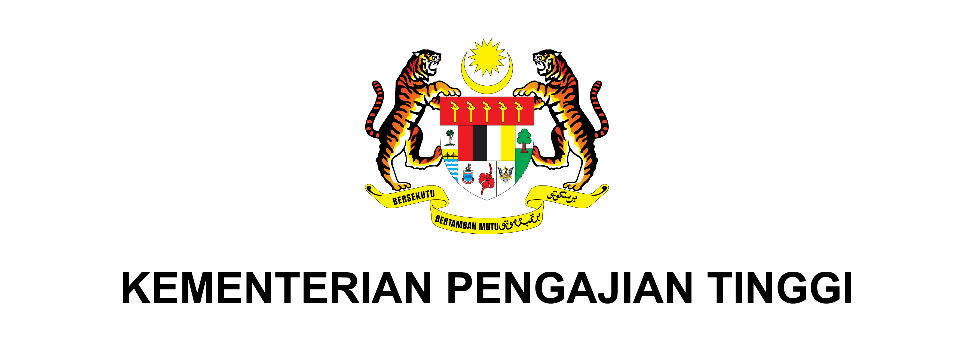 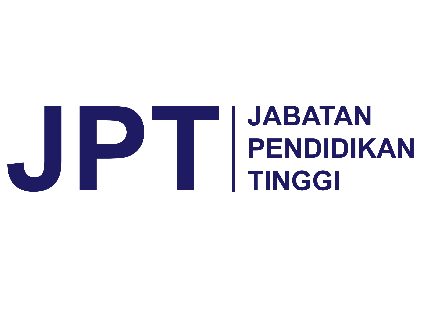 *Nota: Permohonan yang tidak lengkap TIDAK akan dipertimbangkan untuk proses penilaian.A.Tajuk Projek Yang Dicadangkan: Title of Proposed Project: B.Bidang Tujahan / Area: (Tandakan (√) pada kotak yang berkenaan / Please tick (√))C.Nyatakan TRL bagi projek yang dimohon beserta penerangan ringkas berkaitan produk tersebut / Explain the TRL for the project applied with a brief description of the product.(Tandakan (√) pada kotak yang berkenaan dan perlu pengesahan oleh Pejabat RMC / TTO / setara di Universiti)Penerangan ringkas berkenaan projek/produk yang dicadangkan (maksimum 150 patah perkataan):Pengesahan Pejabat RMC/ TTO/ setara di Universiti:D.Maklumat geran yang pernah diterima berkaitan projek yang dimohon (Maksimum tiga (3) projek yang berkaitan) / Details on grant received related to project applied (Maximum up to three (3) related projects)E.Maklumat Permohonan / Details of Application :(i)Nama Ketua Projek:                                                                        No. Kad Pengenalan/ Pasport:Name of Project Leader:                                                                   IC  / Passport Number:(ii)Jawatan (Sila tanda (√ )):Position (Please tick ( √ )):        Profesor                 Prof. Madya /P. Kanan                Pensyarah               Lain-lain: Nyatakan ________        Professor                 Assoc. Prof. / Sen. Lect                Lecturer                    Others: Specify                                     (iii)Fakulti/Jabatan/Pusat/Unit (Sila nyatakan alamat penuh):Faculty/School/Centre/Unit (Please provide full address):(iv)No. Telefon Pejabat:                                                                         No. Telefon Bimbit:Office Telephone No.:                                                                        Handphone No.:(v)Alamat e-mel:E-mail Address:(vi)Collaborators / Kolaborator:Nama dan alamat Universiti/Institut Penyelidikan: University/Research Institute name and address:Nama dan alamat Industri: Industry name and address:(vii)Tempoh masa projek ini (Maksimum 24 bulan):Duration of  project (Maximum 24 months):                   Tempoh   : ________________                           Duration   :            (viii)Jumlah peruntukan keseluruhan projek :Total amount of the project:MyLAB :                                     b. Industri : (ix)Jumlah peruntukan yang dimohon :Total amount applied: